Supplementary InformationUranyl peroxide nanoclusters at high pressuresKatlyn M. Turner1*, Jennifer E.S. Szymanowski2, Fuxiang Zhang3, Yu Lin1,4,5, Brendan T. McGrail2, Wendy L. Mao1,4, Peter C. Burns2,6, & Rodney C. Ewing1Department of Geological Sciences, Stanford UniversityDepartment of Civil & Environmental Engineering & Earth Sciences, University of Notre DameDepartment of Earth & Environmental Sciences, University of MichiganStanford Institute for Materials and Energy Sciences, SLAC National Accelerator LaboratoryDepartment of Chemistry, Stanford UniversityDepartment of Chemistry and Biochemistry, University of Notre Dame *e-mail correspondence to: katlynmt@stanford.eduTable of Contents	Figure S1…………………………………………………………………………………2	Figure S2…………………………………………………………………………………3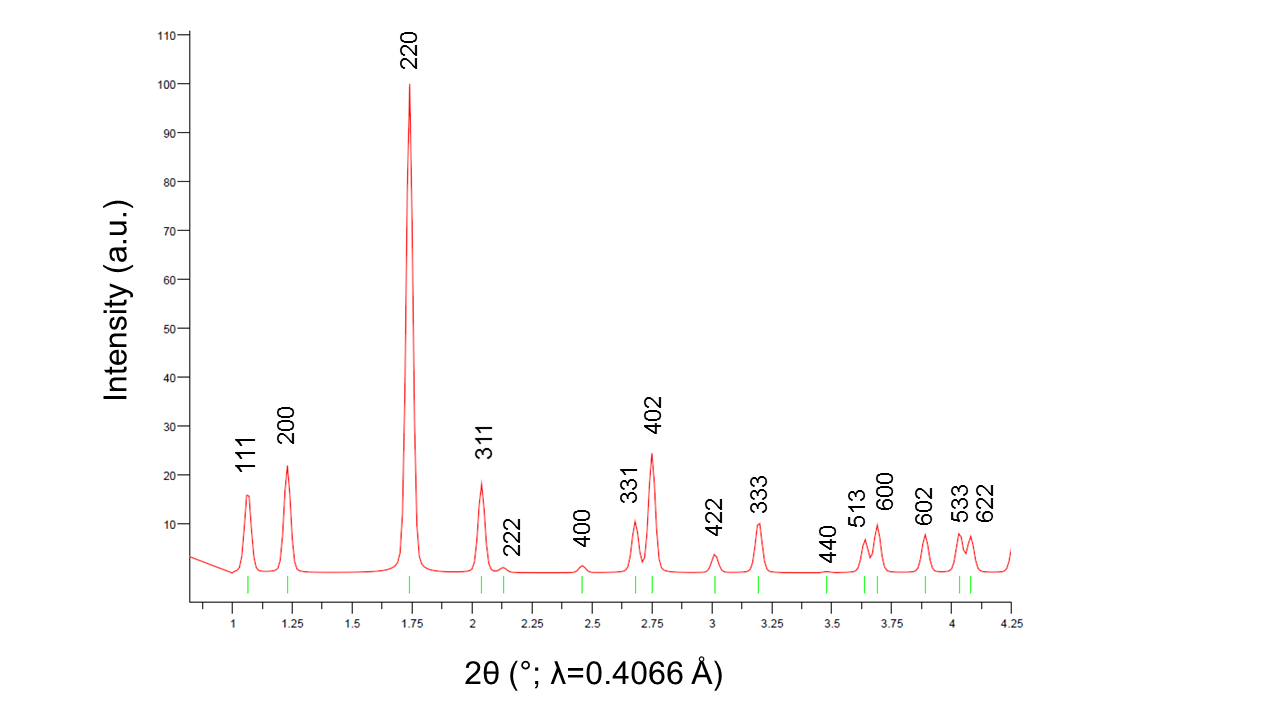 Figure S1. Calculated and indexed powder diffraction pattern of Li68K12(OH)20[UO2(O2)(OH)]60(H2O)310 at ambient pressure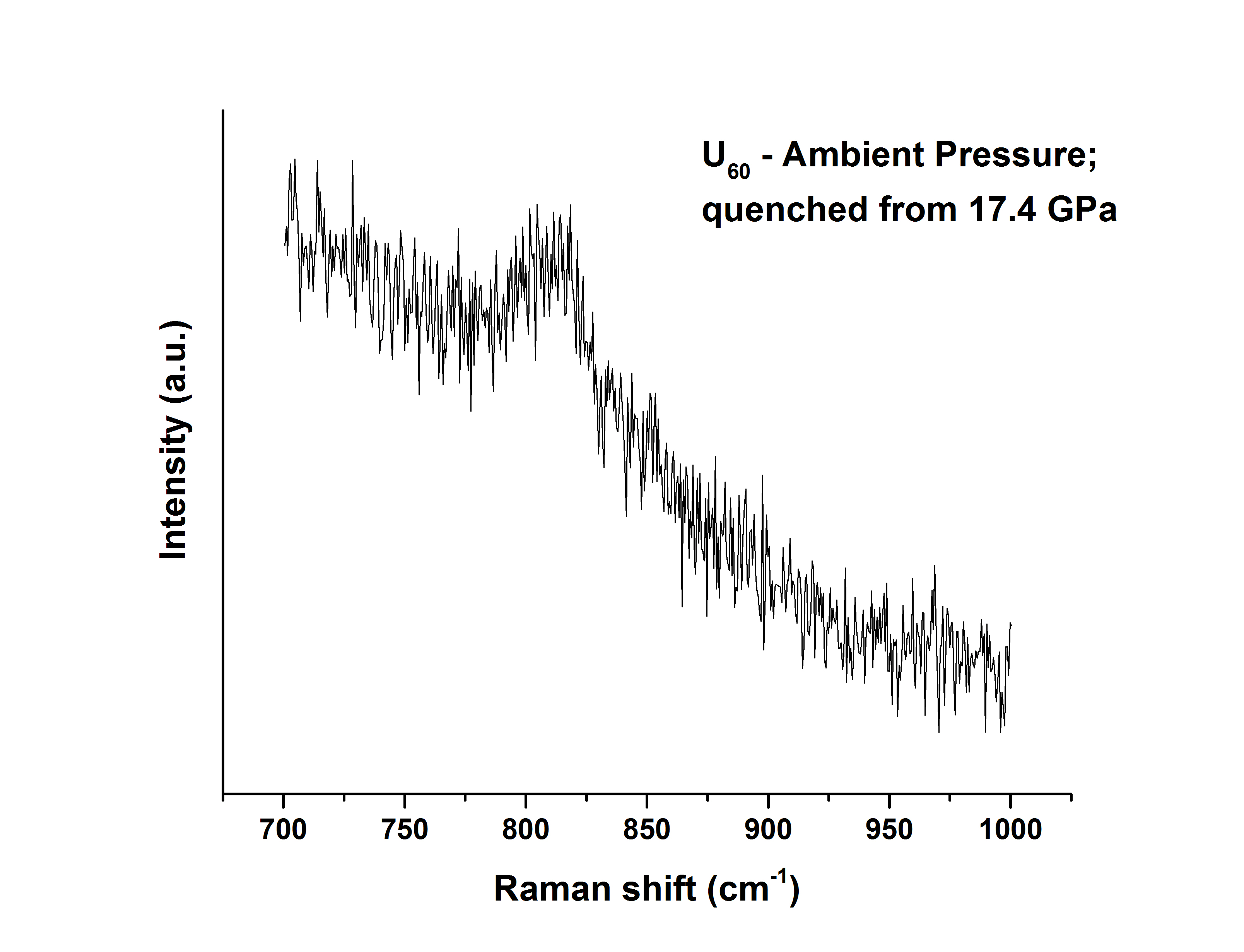 Figure S2. In situ Raman spectroscopy of U60 quenched to ambient pressure from 17.4 GPa